Infobogen des Notars zur Vorbereitung eines ImmobilienkaufvertragesI. Persönliche Daten der UrkundsbeteiligtenI. Veräußerer:Vorname: 	…………………………..……..Zuname:	…………………………..……..Geburtsname:	…………………………..……..Geburtsdatum:	…………………………..……..Anschrift:	…………………………..……..Familienstand:	…………………………..……..
(evtl. Ehegattenzustimmung erforderlich)II. Veräußerer:Vorname: 	…………………………..……..Zuname:	…………………………..……..Geburtsname:	…………………………..……..Geburtsdatum:	…………………………..……..Anschrift:	…………………………..……..Familienstand:	…………………………..……..
Weitere Angaben: Ausweis oder persönlich bekannt:		……………………………..……..Beschränkungen in der Geschäftsfähigkeit:	……………………………..……..Persönlich handelnd oder vertreten durch: 	……………………………..……..bei ausländischen Mitbürgern: Ausreichend deutsche Sprachkenntnisse vorhanden oder Dolmetscher erforderlich? Besteht ein verwandtschaftliches Verhältnis zwischen dem Verkäufer und dem Käufer? I. Erwerber:Vorname: 	…………………………..……..Zuname:	…………………………..……..Geburtsname:	…………………………..……..Geburtsdatum:	…………………………..……..Anschrift:	…………………………..……..Familienstand:	…………………………..……..Nein / Wenn ja, wie ………………………………II. Erwerber:Vorname: 	…………………………..……..Zuname:	…………………………..……..Geburtsname:	…………………………..……..Geburtsdatum:	…………………………..……..Anschrift:	…………………………..……..Familienstand:	…………………………..……..Weitere Angaben: Ausweis oder persönlich bekannt:		……………………………..……..Beschränkungen in der Geschäftsfähigkeit:	……………………………..……..Persönlich handelnd oder vertreten durch: 	……………………………..……..bei ausländischen Mitbürgern: Ausreichend deutsche Sprachkenntnisse vorhanden oder Dolmetscher erforderlich? Weitere Angaben: II. Grundbesitzbezeichnung/Belastungen des GrundbuchsBezeichnung: Erbbau-/Wohnungs-/Grundbuch:….……………………………..……..Amtsgericht:	…...………………………..……..Gemarkung:	…...………………………..……..Flur:		...…………………………..……..Flurstück:	………...…………………..……..Bezeichnung:	...…………………………..……..Größe:		…...………………………..……..Belastungen Abt. II/III (sofern bekannt):Abteilung II:	……………………………..……..	……………………………..……..Abteilung III:		……………………………..……..	……………………………..……..Welche eingetragenen Belastungen werden im Zuge der Vertragsdurchführung gelöscht / welche bleiben bestehen? Bitte nähere Angaben hierzu. III. Kaufpreis/ Wert des Grundstücks: 		……………………………..……..IV. Kaufpreisfälligkeit (Datum):		Üblich: 10 Tage nach Vorliegen der Fälligkeits-voraussetzungen.

	Anderes Datum gewünscht?: …………………………..V. Besitzübergang (Datum): 		Üblich: Mit Kaufpreiszahlung. 

Anderes Datum gewünscht?:  …………………………..VI. Bankverbindung Verkäufer: 		Bank. 		………………………………..IBAN:		………………………………..BIC:		………………………………..VII. Vertragsobjekt vermietet: 			Nein/Ja, Übernahme Mietvertrag/Kündigung?Steht das Vertragsobjekt leer oder muss           ……………………………..……..es geräumt werden? VIII. Energieausweis vorhanden? 		Ja / Nein / Beantragt?  IX. Finanzierung: 				Nein / Ja, durch …………………………………X. Auflassungsvormerkung gewünscht? 	Ja / NeinXI. Kostentragung?  				für Vertrag: ……………………für evtl. Löschung Rechte Abt. II/III: …………..………..XIII. Sonstiges: Steuerliche ID-Nummern der Vertragsbeteiligten:……………………………………………………………………………………………………………………………………………………………………………………………………………………...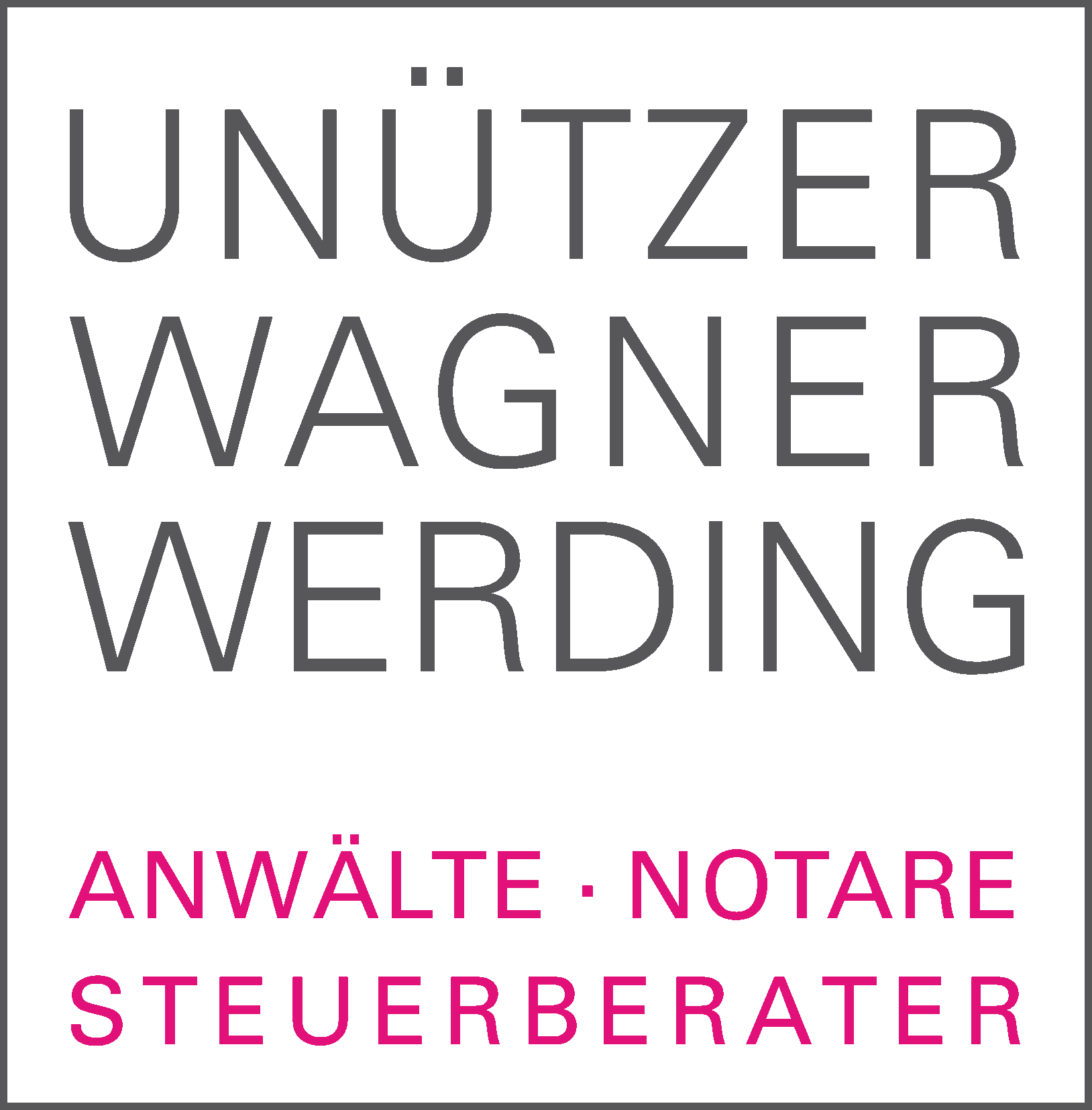 